Wintry pictures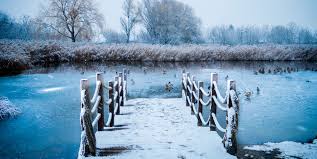 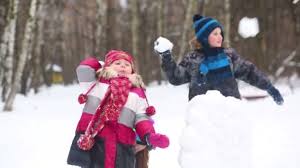 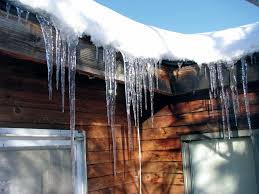 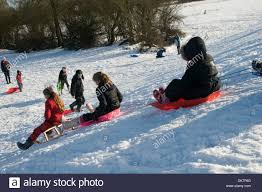 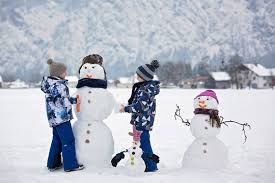 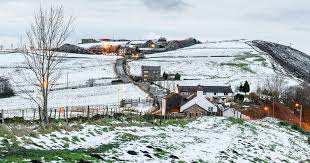 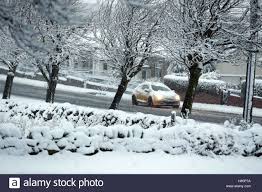 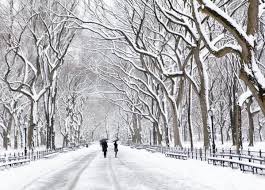 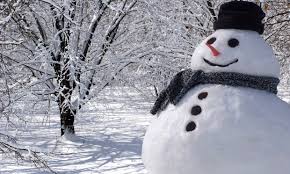 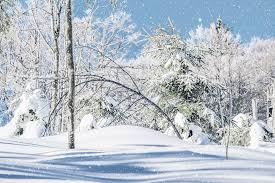 